Laisvo ir kuriančio žmogaus atsakomybė: Sofijos Tyzenhauzaitės asmenybės bruožaiGina ViliūnėrašytojaLabai džiaugiuosi, kad didžioji dalis Sofijos Tyzenhauzaitės kūrybos jau yra išversta į lietuvių kalbą, publikuota, ir mes visi galime su ja susipažinti. Apie pačią Sofiją Tyzenhauzaitę taip pat yra nemažai kalbėta ir rašyta, žinome svarbiausius jos biografijos faktus. Žinome ir kontekstą – sudėtingą bei dramatišką 19 a. istoriją. Ne tik Lietuvoje, bet ir visoje Europoje tai buvo romantizmo, tautinio pakilimo, kruvinų kovų ir pašėlusio technikos progreso amžius. Atsiradusios fotografijos dėka mes galime išvysti autentišką Sofijos Tyzenhauzaitės atvaizdą. Garbaus amžiaus ponia oriai ir gal kiek smalsiai žvelgia į objektyvą. O koks paveikslas iškyla prieš akis Jums, kai kalbama apie Sofiją? Galbūt tai daili jaunutė mergina, besisukanti valso žingsniu po pokylių salę? Ar kukli panelė, besikalbanti su imperatoriumi apie filosofiją ir mokslą? O gal Sofiją Jūs matote tokią, kokią pavaizdavo jos dukterėčia Gabrielė? Anot jos, teta Zosė lengvai sugyvenama, mėgstanti bendrauti, atvira, pasiekiama, visais tikinti ir nesirūpinanti savo tualetais... Tad kokia buvo toji rašytoja Sofija Tyzenhauzaitė de Šuazel-Gufje? Pamėginkime jos pačios ir amžininkų kūrybiniame palikime paieškoti liudijimų apie Sofijos asmenybę.Pirmiausia išskirčiau iš vaikystės atsineštus bruožus: pamaldumą, persmelkusį visus jos kūrinius, ir kūrybiškumą. Apie pastarąjį pasakoja pati Sofija. Reminiscencijose ji rašo, kad dar vaikystėje mėgo fantazuoti, kurti istorijas, klaidžioti savo sugalvotoje „mėnulio karalystėje“. Jos sukurtas istorijas vyresnysis brolis perrašydavo dailiu raštu, o jaunėlis brolis iliustruodavo. Regis, nuo pat vaikystės jai buvo skirta rašytojos dalia. Sofija augo turtingoje šeimoje, kur vaikai privalėjo gauti tinkamą išsilavinimą. To meto aukštuomenės merginų gyvenimo kelias buvo aiškus nuo gimimo, sėkmingai ištekėti ir kurstyti namų židinį – tiek iš jų buvo tikimasi. Jos buvo mokomos visko, kas reikalinga dvaro salono papuošimui ir tinkamam giminės atstovavimui: muzikavimo, šokių, dailės, užsienio kalbų, etiketo. Polinkis į kūrybą taip pat buvo skatinamas. Nemažai to meto moterų kurdavo eiles ar prozą ir skaitydavo šeimos ar giminės rate, bet publikuoti savo kūrybą dar buvo laikoma prastu tonu. Sofija į šiuos prietarus numojo ranka. Prancūzmečiu ji atidavė savo kūrinėlį apie Lenkijos karalienę Vandą Napoleono sekretoriui. Gali būti, kad būtent šis kūrinys, kuriame išaukštinamas Prancūzijos imperatorius, paliudijo Tyzenhauzų ištikimybę ir užtikrino Napoleono pasitikėjimą.Dar vienas neabejotinas Sofijos asmenybės bruožas buvo patriotizmas. Ji pati atsiminimuose rašo, kad nuo jaunumės buvo didelė patriotė ir norėjo būti savo šalies Žana d‘Ark. Kai į Vilnių įžengė Napoleono kariuomenė, tarp jų buvo ir lenkų dalinys. Sofija rašė: „Pirmą kartą mačiau lenkų karius – iš akių pasruvo entuziazmo ir džiaugsmo ašaros“ (1, p.33). Sofijos tėvas Ignotas Tyzenhauzas ir abu broliai įstojo į prancūzų kariuomenę. Lenkai ir lietuviai džiūgavo, tikėdamiesi su Napoleono pagalba atgauti prarastą valstybingumą. Pačios Sofijos padėtis buvo gan kebli, žinoma, ji patriotiškai vylėsi laisvės, bet tuo pat metu mylėjo ir garbino imperatorių Aleksandrą, Napoleono priešininką. Atsiminimuose ji gan subtiliai laviruoja tarp šių dviejų politinių jėgų, nešykštėdama simpatijos Aleksandrui. Atviriau, neslėpdamas sarkazmo, apie šią situaciją pasakoja Sofijos amžininkas ir geras pažįstamas daktaras Jozefas Frankas: „Ištikimybė, kurią panelė Sofija Tyzenhauz išsaugojo imperatoriui Aleksandrui, netrukdė jai susidraugauti su prancūzais. Ji net įsimylėjo asmeninį Napoleono sekretorių poną Lornį d‘Idevilį, kuris liko Vilniuje prie kunigaikščio de Basano.“ (4, p. 389) Prancūzams atsitraukus, Sofija dar kurį laiką susirašinėjo su Lorniu, daktaras Frankas teigia, kad ji netgi ketino už jo ištekėti, tačiau šeima griežtai paprieštaravo ir Sofija nusileido. Dar vienas bruožas, kritęs į akis skaitant atsiminimus, yra taikus Sofijos būdas. Sutikite, tokios aukštos kilmės panelė galėjo aikštytis ir rodyti kaprizus. Vietoje to, randame savotišką paklusnumą, ypač tėvui.  Reikia pabrėžti, kad anuomet netekėjusi mergina buvo savotiška šeimos vizitinė kortelė, o sėkmingas jos ištekinimas buvo sudėtingo aukštuomenės žaidimo dalis. Todėl būtent tėvas, grafas Ignotas Tyzenhauzas lydėjo Sofiją į aukštuomenės balius ir griežtai prižiūrėjo dukters garderobą, kėlė reikalavimus išvaizdai. „Tėvas iš anksto užsakė labai gražią suknelę su mažyčiais juodais taškeliais ant obuolio žalumo taftos. Nežinau, ar tai labai gražu, bet toks buvo jo skonis, o man daugiau nieko nereikėjo.“ (1, p. 23) Dėl tokių menkniekių, kaip suknelė ar papuošalai, Sofija nekėlė vaidų, tačiau Rusijos imperatorienių monogramą įsisegė eidama į priėmimą pas Napoleoną. Mergina pademonstravo nemenką užsispyrimą, kartkartėmis pakeičiantį įprastą nuolankumą. Ryžtas buvo toks, kad galiausiai net tėvas turėjo nusileisti. Vėliau šis poelgis labai išgarsino Sofiją, nors atsiminimuose ji vertina tokią šlovę skeptiškai. Gal todėl, kad Reminiscencijos rašytos antroje gyvenimo pusėje, žvelgiant iš gana tolimo laiko perspektyvos, Sofija daugelį aukštuomenės atributų vadina paprasčiausiu tuštybės vardu. Prisimindama laikus, kai ji buvo Vilniuje keliamų imperatoriaus Aleksandro balių karalienė, Sofija rašo: „O grafas Kočiubėjus nusprendė, kad aš udivitelna! Nežinau, kas tai. Tuštybių tuštybė, viskas yra tuštybė! Tokios mano mintys buvo tada, tokios jos ir šiandien.“ (1, p.27)Nežinau, ar drąsa buvo įgimtas Sofijos bruožas, ar jį įgijo sudėtingomis gyvenimo aplinkybėmis, tačiau likti vienai karo nusiaubtame Vilniuje ir laukti rusų kariuomenės buvo išties labai drąsu. Tėvas ne tik pasitraukė iš Vilniaus su prancūzais, paliepęs Sofijai likti, be to jis dar užkrovė ant Sofijos pečių atsakomybę už giminės turtus ir šeimos narių laisvę. Napoleono kariuomenėje tarnavę artimieji galėjo tikėtis dvarų atėmimo, o grįžę ir išsiuntimo į Sibirą. Sofijos draugystė su imperatoriumi Aleksandru padėjo sutvarkyti šį reikalą pačiu palankiausiu būdu. Nemenkos drąsos reikėjo merginai kreiptis į aukščiausius pareigūnus. Vėliau tos drąsos prireikė ir audiencijoje pas Prancūzijos karalių arba dažnose kelionėse po Europą.Skaitant Sofijos pasakojimą apie nesibaigiančius aukštuomenės balius, polonezus ir mazurkas, komplimentus ir neoficialius vizitus, galima pagalvoti, kad toks gyvenimas buvo jai ne tik įprastas, bet ir be galo malonus. Tačiau nepraleiskime pro ausis jos pačios prisipažinimo: „Buvau laiminga užsisklendusi savyje, juk tiek daug žmonių bijo mąstyti! Užjaučiu juos! Melancholiją mėgau labiau nei linksmybes, bet to nesakiau, nes mane būtų laikę romantike, o to nebūčiau galėjusi pakęsti.“ (1, p.53) Taigi, nei tuštybės garbintoja, nei romantike Sofija nebuvo. Sakyčiau, kad ji tvirtai stovėjo ant žemės ir jautė savo vertę. Atsiminimuose rašė: „Kuo labiau mane aukština, tuo mažesnė jaučiuosi, bet jei atvirkščiai – puikiai moku save išaukštinti.“ (1, p.106)Praūžus Napoleono karų audroms, imperatoriui Aleksandrui vis labiau nyrant į religingumą ir misticizmą, atėjo laikas panelei Tyzenhauzaitei „susitvarkyti gyvenimą“. 1818 metais, jau nebe jaunutė, tačiau su dideliu kraičiu, Sofija ištekėjo už grafo Šuazelio. Šis vyras keletą kartų minimas atsiminimuose, tačiau ne jausmingai ar nuoširdžiai, o labiau kaip įvykių liudininkas ar informacijos šaltinis. Regis, niekas neabejojo, kad Sofijos pasirinkimas buvo padiktuotas ne širdies, o išskaičiavimo. Grafas nedailus, prasiskolinęs, išsiskyręs, auginantis vaikus iš pirmosios santuokos. Galima tik spėlioti, kodėl Sofija jį pasirinko. Galbūt dėl išsaugotos Prancūzijos pilietybės ir karjeros perspektyvų Paryžiuje? Jau vėliau, kai Sofijos padedamas, grafas Šuazelis atgavo savo padėtį Prancūzijos aukštuomenėje, dvarą Šampanėje, įsigijo butą Paryžiuje, žiemodavo Florencijoje ar Nicoje, buvo galima spręsti, kad Sofija Tyzenhauzaitė pasirinko teisingai. Juolab, kad iškart po vedybų Paryžiuje išspausdino savo pirmąjį romaną „Lenkai Sant Domingo saloje, arba jaunoji kreolė“.  Sunku pasakyti, kodėl Sofijos kūryba nebuvo išleista Vilniuje, kur tuo metu veikė garsi Juozapo Zavadskio spaustuvė. Galbūt dėl kalbos? Sofija visas savo knygas rašė prancūziškai. Paryžiuje Sofijos kūryba buvo priimta palankiai, per dešimtmetį išėjo keturi romanai ir bestseleriu tapę „Prisiminimai“. Paskui dar keli kūriniai. Iš viso 8 knygos. Romanams Sofija rinkosi istorines temas, nesunku pastebėti iš pavadinimų, kad jos dėmesio centre buvo moterys. Tai karalienė Jadvyga, Barbora Radvilaitė, Halina Oginskytė ir grafų Komorovskių Gertrūda. Daug laiko praleisdavusi toli nuo Lietuvos, Sofija nesiliovė rašyti apie tėvynę, rinko istorinę medžiagą ir skleidė žinią apie Lietuvos ir Lenkijos valstybę, kurios tuo metu jau nebebuvo.Romano „Vladislovas Jogaila ir Jadvyga, arba Lietuvos sąjunga su Lenkija“ įžangoje Sofija Tyzenhauzaitė rašo: „Laiminga būsiu, jei sužadinsiu kad ir menką jų susidomėjimą tauta, apie kurią istorija kalba pernelyg mažai ir kurios vardas šiandien dėl daugybės įvairių priežasčių beveik nežinomas!“ (2, p.7) Nors ir sunku palyginti, bet išdrįsiu teigti, jog Sofija kaip rašytoja tėvynės labui nuveikė daugiau, nei jos šeimos vyrai, kovoję Napoleono armijoje. Prancūzai pirko ir skaitė Sofijos romanus, mintimis nusikeldami į Vilnių, Trakus, Platelius ar Rokiškį. Vietas, kurias matė savo akimis, Sofija aprašydavo labai vaizdingai. Paryžiaus damos ašarojo drauge su mūsų karalienėmis ir grafaitėmis, kurių meilė dažniausiai būdavo nelaiminga. Sofijos Tyzenhauzaitės atsiminimai apie imperatorius Aleksandrą ir Napoleoną ne tik praskleidė šydą, slepiantį Lietuvos ir Lenkijos aristokratų gyvenimą, jie parodė, kad Vilniaus ir Varšuvos puotos ne prastesnės už Peterburgo ar Paryžiaus, juk jose dalyvauja pats Europos numylėtinis, Rusijos imperatorius. Kalbant apie istorinius romanus, reikia pripažinti, kad kai kurie Sofijos minimi faktai šiandien paneigti, tarkim, mes žinome, kad karalienė Bona nenunuodijo Barboros Radvilaitės, kaip pasakoja Sofija. Pati autorė prisipažįsta, kad ieškoti istorinių faktų sunku, ypač gyvenant toli nuo Lietuvos. Įžangoje į Barboros Radvilaitės istoriją autorė rašo: „Visiškai aišku, kad interpretuodama istorinius faktus dažnai turėdavau pasitelkti vaizduotę, nes faktus patikrinti sunku, kai esi toli, taigi, pastabos knygos pabaigoje padės atskirti, kas tiesa, o kas sukurta vaizduotės.“ (3, p.7) Akivaizdu, kad autorei rūpi kuo teisingesnis istorijos atvaizdavimas, ji jaučia didžiulę atsakomybę, būdama savotiška savo šalies ambasadore literatūros pasaulyje. Trumpai apžvelgus Sofijos Tyzenhauzaitės asmenybės bruožus galima teigti, kad ji turėjo labai stiprų pareigos jausmą. Pirmiausia, jautė pareigą šeimai ir giminei. Pareigą tėvynei. Negalime nepamatyti ir pareigos skaitytojams. Nors jos akyse žlugo tėvynės viltis atgauti laisvę, Sofija išsaugojo patriotiškumą. Tą mums byloja jos kūriniai, pasiekę mus po beveik dviejų šimtmečių. Mes esame dėkingi Sofijai Tyzenhauzaitei už jos kūrybinį palikimą. Rašytojos atkaklumo, drąsos, kūrybingumo ir patriotiško nusiteikimo dėka, jos kūryba tapo nemariu paminklu 19 amžiuje rusenusiai nepriklausomybės vilčiai.  Manau, autorė nuoširdžiai džiaugtųsi žinodama, kad šiandien jos knygas mes skaitome ir vertiname čia, laisvoje Lietuvoje, išverstas į lietuvių kalbą.  Literatūra:Sofija Tyzenhauzaitė, Reminiscencijos, V., 2004.Sofija Tyzenhauzaitė, Vladislovas Jogaila ir Jadvyga, arba Lietuvos sąjunga su Lenkija, V., 2021.Sofija Tyzenhauzaitė, Barbora Radvilaitė, V., 2022.Jozefas Frankas, Atsiminimai apie Vilnių, V., 2001.Gabrielė Giunterytė-Puzinienė, Vilniuje ir Lietuvos dvaruose, V., 2018. 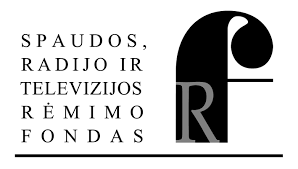 Publikuota 2022 12 05